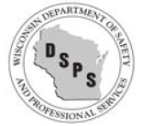 POWER PIPING / WELDED REFRIGERATIONPIPING INSTALLATION REGISTRATIONPOWER PIPING / WELDED REFRIGERATIONPIPING INSTALLATION REGISTRATIONPOWER PIPING / WELDED REFRIGERATIONPIPING INSTALLATION REGISTRATIONPOWER PIPING / WELDED REFRIGERATIONPIPING INSTALLATION REGISTRATIONPOWER PIPING / WELDED REFRIGERATIONPIPING INSTALLATION REGISTRATIONPOWER PIPING / WELDED REFRIGERATIONPIPING INSTALLATION REGISTRATIONPOWER PIPING / WELDED REFRIGERATIONPIPING INSTALLATION REGISTRATIONPOWER PIPING / WELDED REFRIGERATIONPIPING INSTALLATION REGISTRATIONPOWER PIPING / WELDED REFRIGERATIONPIPING INSTALLATION REGISTRATIONPOWER PIPING / WELDED REFRIGERATIONPIPING INSTALLATION REGISTRATIONPOWER PIPING / WELDED REFRIGERATIONPIPING INSTALLATION REGISTRATIONPOWER PIPING / WELDED REFRIGERATIONPIPING INSTALLATION REGISTRATIONPOWER PIPING / WELDED REFRIGERATIONPIPING INSTALLATION REGISTRATIONPOWER PIPING / WELDED REFRIGERATIONPIPING INSTALLATION REGISTRATIONPOWER PIPING / WELDED REFRIGERATIONPIPING INSTALLATION REGISTRATIONPOWER PIPING / WELDED REFRIGERATIONPIPING INSTALLATION REGISTRATIONPOWER PIPING / WELDED REFRIGERATIONPIPING INSTALLATION REGISTRATIONPOWER PIPING / WELDED REFRIGERATIONPIPING INSTALLATION REGISTRATIONPOWER PIPING / WELDED REFRIGERATIONPIPING INSTALLATION REGISTRATIONPOWER PIPING / WELDED REFRIGERATIONPIPING INSTALLATION REGISTRATIONPOWER PIPING / WELDED REFRIGERATIONPIPING INSTALLATION REGISTRATIONPOWER PIPING / WELDED REFRIGERATIONPIPING INSTALLATION REGISTRATIONPOWER PIPING / WELDED REFRIGERATIONPIPING INSTALLATION REGISTRATIONDivision of Industry ServicesDivision of Industry ServicesDivision of Industry ServicesDivision of Industry ServicesDivision of Industry ServicesDivision of Industry ServicesDivision of Industry ServicesDivision of Industry ServicesDivision of Industry ServicesPersonal information you provide may be used for secondary purposes [Privacy Law s.15.04 (1) (m)].Personal information you provide may be used for secondary purposes [Privacy Law s.15.04 (1) (m)].Personal information you provide may be used for secondary purposes [Privacy Law s.15.04 (1) (m)].Personal information you provide may be used for secondary purposes [Privacy Law s.15.04 (1) (m)].Personal information you provide may be used for secondary purposes [Privacy Law s.15.04 (1) (m)].Personal information you provide may be used for secondary purposes [Privacy Law s.15.04 (1) (m)].Personal information you provide may be used for secondary purposes [Privacy Law s.15.04 (1) (m)].Personal information you provide may be used for secondary purposes [Privacy Law s.15.04 (1) (m)].Personal information you provide may be used for secondary purposes [Privacy Law s.15.04 (1) (m)].Personal information you provide may be used for secondary purposes [Privacy Law s.15.04 (1) (m)].Personal information you provide may be used for secondary purposes [Privacy Law s.15.04 (1) (m)].Personal information you provide may be used for secondary purposes [Privacy Law s.15.04 (1) (m)].Personal information you provide may be used for secondary purposes [Privacy Law s.15.04 (1) (m)].Personal information you provide may be used for secondary purposes [Privacy Law s.15.04 (1) (m)].Personal information you provide may be used for secondary purposes [Privacy Law s.15.04 (1) (m)].Personal information you provide may be used for secondary purposes [Privacy Law s.15.04 (1) (m)].Personal information you provide may be used for secondary purposes [Privacy Law s.15.04 (1) (m)].Personal information you provide may be used for secondary purposes [Privacy Law s.15.04 (1) (m)].Personal information you provide may be used for secondary purposes [Privacy Law s.15.04 (1) (m)].Personal information you provide may be used for secondary purposes [Privacy Law s.15.04 (1) (m)].Personal information you provide may be used for secondary purposes [Privacy Law s.15.04 (1) (m)].Personal information you provide may be used for secondary purposes [Privacy Law s.15.04 (1) (m)].Personal information you provide may be used for secondary purposes [Privacy Law s.15.04 (1) (m)].Personal information you provide may be used for secondary purposes [Privacy Law s.15.04 (1) (m)].Personal information you provide may be used for secondary purposes [Privacy Law s.15.04 (1) (m)].Personal information you provide may be used for secondary purposes [Privacy Law s.15.04 (1) (m)].Personal information you provide may be used for secondary purposes [Privacy Law s.15.04 (1) (m)].Personal information you provide may be used for secondary purposes [Privacy Law s.15.04 (1) (m)].Personal information you provide may be used for secondary purposes [Privacy Law s.15.04 (1) (m)].Personal information you provide may be used for secondary purposes [Privacy Law s.15.04 (1) (m)].Personal information you provide may be used for secondary purposes [Privacy Law s.15.04 (1) (m)].Personal information you provide may be used for secondary purposes [Privacy Law s.15.04 (1) (m)].Personal information you provide may be used for secondary purposes [Privacy Law s.15.04 (1) (m)].Personal information you provide may be used for secondary purposes [Privacy Law s.15.04 (1) (m)].Personal information you provide may be used for secondary purposes [Privacy Law s.15.04 (1) (m)].Personal information you provide may be used for secondary purposes [Privacy Law s.15.04 (1) (m)].Personal information you provide may be used for secondary purposes [Privacy Law s.15.04 (1) (m)].Personal information you provide may be used for secondary purposes [Privacy Law s.15.04 (1) (m)].Personal information you provide may be used for secondary purposes [Privacy Law s.15.04 (1) (m)].Personal information you provide may be used for secondary purposes [Privacy Law s.15.04 (1) (m)].Personal information you provide may be used for secondary purposes [Privacy Law s.15.04 (1) (m)].Check type of system being installed:Check type of system being installed:Check type of system being installed:Check type of system being installed:Check type of system being installed:Check type of system being installed:Check type of system being installed:Check type of system being installed:Check type of system being installed:Check type of system being installed:Check type of system being installed:Check type of system being installed:Check type of system being installed:Check type of system being installed:Check type of system being installed:Power PipingPower PipingPower PipingPower PipingPower PipingWelded Refrigeration PipingWelded Refrigeration PipingWelded Refrigeration PipingWelded Refrigeration PipingWelded Refrigeration PipingWelded Refrigeration PipingWelded Refrigeration PipingWelded Refrigeration PipingWelded Refrigeration PipingWelded Refrigeration PipingWelded Refrigeration PipingWelded Refrigeration PipingWelded Refrigeration PipingWelded Refrigeration PipingWelded Refrigeration PipingWelded Refrigeration PipingSystem Description: Include pipe sizes, total length of pipe welded and purpose of system (example: main steam, refrigerant etc.)System Description: Include pipe sizes, total length of pipe welded and purpose of system (example: main steam, refrigerant etc.)System Description: Include pipe sizes, total length of pipe welded and purpose of system (example: main steam, refrigerant etc.)System Description: Include pipe sizes, total length of pipe welded and purpose of system (example: main steam, refrigerant etc.)System Description: Include pipe sizes, total length of pipe welded and purpose of system (example: main steam, refrigerant etc.)System Description: Include pipe sizes, total length of pipe welded and purpose of system (example: main steam, refrigerant etc.)System Description: Include pipe sizes, total length of pipe welded and purpose of system (example: main steam, refrigerant etc.)System Description: Include pipe sizes, total length of pipe welded and purpose of system (example: main steam, refrigerant etc.)System Description: Include pipe sizes, total length of pipe welded and purpose of system (example: main steam, refrigerant etc.)System Description: Include pipe sizes, total length of pipe welded and purpose of system (example: main steam, refrigerant etc.)System Description: Include pipe sizes, total length of pipe welded and purpose of system (example: main steam, refrigerant etc.)System Description: Include pipe sizes, total length of pipe welded and purpose of system (example: main steam, refrigerant etc.)System Description: Include pipe sizes, total length of pipe welded and purpose of system (example: main steam, refrigerant etc.)System Description: Include pipe sizes, total length of pipe welded and purpose of system (example: main steam, refrigerant etc.)System Description: Include pipe sizes, total length of pipe welded and purpose of system (example: main steam, refrigerant etc.)System Description: Include pipe sizes, total length of pipe welded and purpose of system (example: main steam, refrigerant etc.)System Description: Include pipe sizes, total length of pipe welded and purpose of system (example: main steam, refrigerant etc.)System Description: Include pipe sizes, total length of pipe welded and purpose of system (example: main steam, refrigerant etc.)System Description: Include pipe sizes, total length of pipe welded and purpose of system (example: main steam, refrigerant etc.)System Description: Include pipe sizes, total length of pipe welded and purpose of system (example: main steam, refrigerant etc.)System Description: Include pipe sizes, total length of pipe welded and purpose of system (example: main steam, refrigerant etc.)System Description: Include pipe sizes, total length of pipe welded and purpose of system (example: main steam, refrigerant etc.)System Description: Include pipe sizes, total length of pipe welded and purpose of system (example: main steam, refrigerant etc.)System Description: Include pipe sizes, total length of pipe welded and purpose of system (example: main steam, refrigerant etc.)System Description: Include pipe sizes, total length of pipe welded and purpose of system (example: main steam, refrigerant etc.)System Description: Include pipe sizes, total length of pipe welded and purpose of system (example: main steam, refrigerant etc.)System Description: Include pipe sizes, total length of pipe welded and purpose of system (example: main steam, refrigerant etc.)System Description: Include pipe sizes, total length of pipe welded and purpose of system (example: main steam, refrigerant etc.)System Description: Include pipe sizes, total length of pipe welded and purpose of system (example: main steam, refrigerant etc.)System Description: Include pipe sizes, total length of pipe welded and purpose of system (example: main steam, refrigerant etc.)System Description: Include pipe sizes, total length of pipe welded and purpose of system (example: main steam, refrigerant etc.)System Description: Include pipe sizes, total length of pipe welded and purpose of system (example: main steam, refrigerant etc.)System Description: Include pipe sizes, total length of pipe welded and purpose of system (example: main steam, refrigerant etc.)System Description: Include pipe sizes, total length of pipe welded and purpose of system (example: main steam, refrigerant etc.)System Description: Include pipe sizes, total length of pipe welded and purpose of system (example: main steam, refrigerant etc.)System Description: Include pipe sizes, total length of pipe welded and purpose of system (example: main steam, refrigerant etc.)System Description: Include pipe sizes, total length of pipe welded and purpose of system (example: main steam, refrigerant etc.)System Description: Include pipe sizes, total length of pipe welded and purpose of system (example: main steam, refrigerant etc.)System Description: Include pipe sizes, total length of pipe welded and purpose of system (example: main steam, refrigerant etc.)System Description: Include pipe sizes, total length of pipe welded and purpose of system (example: main steam, refrigerant etc.)System Description: Include pipe sizes, total length of pipe welded and purpose of system (example: main steam, refrigerant etc.)NewNewReplacementReplacementReplacementReplacementReplacementModificationModificationModificationModificationModification(Refrigeration system designed to (Refrigeration system designed to (Refrigeration system designed to (Refrigeration system designed to (Refrigeration system designed to (Refrigeration system designed to (Refrigeration system designed to (Refrigeration system designed to (Refrigeration system designed to (Refrigeration system designed to (Refrigeration system designed to ASHRAE-15 2007ASHRAE-15 2007ASHRAE-15 2007ASHRAE-15 2007ASHRAE-15 2007ASHRAE-15 2007ASHRAE-15 2007ANSI/IIAR-2 2008ANSI/IIAR-2 2008ANSI/IIAR-2 2008JOB#JOB#JOB#JOB#User or Owner’s NameUser or Owner’s NameUser or Owner’s NameUser or Owner’s NameUser or Owner’s NameUser or Owner’s NameUser or Owner’s NameUser or Owner’s NameUser or Owner’s NameUser or Owner’s NameUser or Owner’s NameUser or Owner’s NameUser or Owner’s NameUser or Owner’s NameUser or Owner’s NameUser or Owner’s NameUser or Owner’s NameUser or Owner’s NameUser or Owner’s NameUser or Owner’s NameContractor’s Name (Shop fabricator or installing contractor)Contractor’s Name (Shop fabricator or installing contractor)Contractor’s Name (Shop fabricator or installing contractor)Contractor’s Name (Shop fabricator or installing contractor)Contractor’s Name (Shop fabricator or installing contractor)Contractor’s Name (Shop fabricator or installing contractor)Contractor’s Name (Shop fabricator or installing contractor)Contractor’s Name (Shop fabricator or installing contractor)Contractor’s Name (Shop fabricator or installing contractor)Contractor’s Name (Shop fabricator or installing contractor)Contractor’s Name (Shop fabricator or installing contractor)Contractor’s Name (Shop fabricator or installing contractor)Contractor’s Name (Shop fabricator or installing contractor)Contractor’s Name (Shop fabricator or installing contractor)Contractor’s Name (Shop fabricator or installing contractor)Contractor’s Name (Shop fabricator or installing contractor)Contractor’s Name (Shop fabricator or installing contractor)Contractor’s Name (Shop fabricator or installing contractor)Contractor’s Name (Shop fabricator or installing contractor)Contractor’s Name (Shop fabricator or installing contractor)Contractor’s Name (Shop fabricator or installing contractor)Street AddressStreet AddressStreet AddressStreet AddressStreet AddressStreet AddressStreet AddressStreet AddressStreet AddressStreet AddressStreet AddressStreet AddressStreet AddressStreet AddressStreet AddressStreet AddressStreet AddressStreet AddressStreet AddressStreet AddressSite AddressSite AddressSite AddressSite AddressSite AddressSite AddressSite AddressSite AddressSite AddressSite AddressSite AddressSite AddressSite AddressSite AddressSite AddressSite AddressSite AddressSite AddressCountyCountyCountyCity, State, Zip CodeCity, State, Zip CodeCity, State, Zip CodeCity, State, Zip CodeCity, State, Zip CodeCity, State, Zip CodeCity, State, Zip CodeCity, State, Zip CodeCity, State, Zip CodeCity, State, Zip CodeCity, State, Zip CodeCity, State, Zip CodeCity, State, Zip CodeCity, State, Zip CodeCity, State, Zip CodeCity, State, Zip CodeCity, State, Zip CodeCity, State, Zip CodeCity, State, Zip CodeCity, State, Zip CodeCity, State, Zip CodeCity, State, Zip CodeCity, State, Zip CodeCity, State, Zip CodeCity, State, Zip CodeCity, State, Zip CodeCity, State, Zip CodeCity, State, Zip CodeCity, State, Zip CodeCity, State, Zip CodeCity, State, Zip CodeCity, State, Zip CodeCity, State, Zip CodeCity, State, Zip CodeCity, State, Zip CodeCity, State, Zip CodeCity, State, Zip CodeCity, State, Zip CodeCity, State, Zip CodeCity, State, Zip CodeCity, State, Zip CodeTelephone #Telephone #Telephone #Telephone #Telephone #Telephone #Telephone #E-mailE-mailE-mailE-mailE-mailE-mailE-mailE-mailE-mailE-mailE-mailE-mailE-mailTelephone #Telephone #Telephone #Telephone #Telephone #Telephone #Telephone #Telephone #Telephone #E-mailE-mailE-mailE-mailE-mailE-mailE-mailE-mailE-mailE-mailE-mailE-mailInstallation Designed ByInstallation Designed ByInstallation Designed ByInstallation Designed ByInstallation Designed ByInstallation Designed ByInstallation Designed ByInstallation Designed ByInstallation Designed ByInstallation Designed ByInstallation Designed ByInstallation Designed ByInstallation Designed ByInstallation Designed ByInstallation Designed ByInstallation Designed ByInstallation Designed ByInstallation Designed ByInstallation Designed ByInstallation Designed ByCertified Inspector SignatureCertified Inspector SignatureCertified Inspector SignatureCertified Inspector SignatureCertified Inspector SignatureCertified Inspector SignatureCertified Inspector SignatureCertified Inspector SignatureCertified Inspector SignatureCertified Inspector SignatureCertified Inspector SignatureCertified Inspector SignatureCertified Inspector SignatureCertified Inspector SignatureCertified Inspector SignatureCertified Inspector SignatureCertified Inspector SignatureCertified Inspector SignatureCertified Inspector SignatureCertified Inspector SignatureCertified Inspector SignatureEmployed ByEmployed ByEmployed ByEmployed ByEmployed ByEmployed ByEmployed ByEmployed ByEmployed ByEmployed ByEmployed ByEmployed ByEmployed ByEmployed ByEmployed ByEmployed ByEmployed ByEmployed ByEmployed ByEmployed ByEmployed ByIn Accordance With Natl. Std. #In Accordance With Natl. Std. #In Accordance With Natl. Std. #In Accordance With Natl. Std. #In Accordance With Natl. Std. #In Accordance With Natl. Std. #In Accordance With Natl. Std. #In Accordance With Natl. Std. #In Accordance With Natl. Std. #In Accordance With Natl. Std. #In Accordance With Natl. Std. #In Accordance With Natl. Std. #In Accordance With Natl. Std. #In Accordance With Natl. Std. #In Accordance With Natl. Std. #In Accordance With Natl. Std. #In Accordance With Natl. Std. #In Accordance With Natl. Std. #In Accordance With Natl. Std. #In Accordance With Natl. Std. #Date InspectedDate InspectedDate InspectedDate InspectedDate InspectedDate InspectedDate InspectedDate InspectedDate InspectedDate InspectedDate InspectedDate InspectedDate InspectedState/N.B.-Cert. ID. #State/N.B.-Cert. ID. #State/N.B.-Cert. ID. #State/N.B.-Cert. ID. #State/N.B.-Cert. ID. #State/N.B.-Cert. ID. #State/N.B.-Cert. ID. #State/N.B.-Cert. ID. #ANSI / ASME B31.1ANSI / ASME B31.1ANSI / ASME B31.1ANSI / ASME B31.1ANSI / ASME B31.1ANSI / ASME B31.1ANSI / ASME B31.1ANSI / ASME B 31.5ANSI / ASME B 31.5ANSI / ASME B 31.5ANSI / ASME B 31.5ANSI / ASME B 31.5ANSI / ASME B 31.5ANSI / ASME B 31.5ANSI / ASME B 31.5ANSI / ASME B 31.5Maximum Design Pressure and Temperature of Piping System…………………Maximum Design Pressure and Temperature of Piping System…………………Maximum Design Pressure and Temperature of Piping System…………………Maximum Design Pressure and Temperature of Piping System…………………Maximum Design Pressure and Temperature of Piping System…………………Maximum Design Pressure and Temperature of Piping System…………………Maximum Design Pressure and Temperature of Piping System…………………Maximum Design Pressure and Temperature of Piping System…………………Maximum Design Pressure and Temperature of Piping System…………………Maximum Design Pressure and Temperature of Piping System…………………Maximum Design Pressure and Temperature of Piping System…………………Maximum Design Pressure and Temperature of Piping System…………………Maximum Design Pressure and Temperature of Piping System…………………Maximum Design Pressure and Temperature of Piping System…………………Maximum Design Pressure and Temperature of Piping System…………………Maximum Design Pressure and Temperature of Piping System…………………Maximum Design Pressure and Temperature of Piping System…………………Maximum Design Pressure and Temperature of Piping System…………………Maximum Design Pressure and Temperature of Piping System…………………Maximum Design Pressure and Temperature of Piping System…………………Maximum Design Pressure and Temperature of Piping System…………………Maximum Design Pressure and Temperature of Piping System…………………Maximum Design Pressure and Temperature of Piping System…………………Maximum Design Pressure and Temperature of Piping System…………………  Minimum Design Metal Temperature of Piping System……………………………  Minimum Design Metal Temperature of Piping System……………………………  Minimum Design Metal Temperature of Piping System……………………………  Minimum Design Metal Temperature of Piping System……………………………  Minimum Design Metal Temperature of Piping System……………………………  Minimum Design Metal Temperature of Piping System……………………………  Minimum Design Metal Temperature of Piping System……………………………  Minimum Design Metal Temperature of Piping System……………………………  Minimum Design Metal Temperature of Piping System……………………………  Minimum Design Metal Temperature of Piping System……………………………  Minimum Design Metal Temperature of Piping System……………………………  Minimum Design Metal Temperature of Piping System……………………………  Minimum Design Metal Temperature of Piping System……………………………  Minimum Design Metal Temperature of Piping System……………………………  Minimum Design Metal Temperature of Piping System……………………………  Minimum Design Metal Temperature of Piping System……………………………  Minimum Design Metal Temperature of Piping System……………………………  Minimum Design Metal Temperature of Piping System……………………………  Minimum Design Metal Temperature of Piping System……………………………  Minimum Design Metal Temperature of Piping System……………………………  Minimum Design Metal Temperature of Piping System……………………………  Minimum Design Metal Temperature of Piping System……………………………  Minimum Design Metal Temperature of Piping System……………………………  Minimum Design Metal Temperature of Piping System……………………………  Test Pressure Applied……..  Test Pressure Applied……..  Test Pressure Applied……..  Test Pressure Applied……..  Test Pressure Applied……..  Test Pressure Applied……..  Test Pressure Applied……..  Test Pressure Applied……..Refrigeration:Refrigeration:Refrigeration:Refrigeration:Refrigeration:Refrigeration:High SideHigh SideHigh SideHigh SideHigh SideLow SideLow SideLow SideLow SideSteam Piping:Steam Piping:Steam Piping:Steam Piping:Steam Piping:Steam Piping:  Test Type:  Test Type:  Test Type:  Test Type:HydrostaticHydrostaticHydrostaticHydrostaticPneumaticPneumaticPneumaticOtherOtherDate Tested . . . . . . Date Tested . . . . . . Date Tested . . . . . . Date Tested . . . . . . Date Tested . . . . . . Date Tested . . . . . . Date Tested . . . . . . Date Tested . . . . . . Date Tested . . . . . . I certify this system was fabricated/installed and tested in accordance with Wisconsin Administrative Codes Chapter SPS 341/345 as applicableI certify this system was fabricated/installed and tested in accordance with Wisconsin Administrative Codes Chapter SPS 341/345 as applicableI certify this system was fabricated/installed and tested in accordance with Wisconsin Administrative Codes Chapter SPS 341/345 as applicableI certify this system was fabricated/installed and tested in accordance with Wisconsin Administrative Codes Chapter SPS 341/345 as applicableI certify this system was fabricated/installed and tested in accordance with Wisconsin Administrative Codes Chapter SPS 341/345 as applicableI certify this system was fabricated/installed and tested in accordance with Wisconsin Administrative Codes Chapter SPS 341/345 as applicableI certify this system was fabricated/installed and tested in accordance with Wisconsin Administrative Codes Chapter SPS 341/345 as applicableI certify this system was fabricated/installed and tested in accordance with Wisconsin Administrative Codes Chapter SPS 341/345 as applicableI certify this system was fabricated/installed and tested in accordance with Wisconsin Administrative Codes Chapter SPS 341/345 as applicableI certify this system was fabricated/installed and tested in accordance with Wisconsin Administrative Codes Chapter SPS 341/345 as applicableI certify this system was fabricated/installed and tested in accordance with Wisconsin Administrative Codes Chapter SPS 341/345 as applicableI certify this system was fabricated/installed and tested in accordance with Wisconsin Administrative Codes Chapter SPS 341/345 as applicableI certify this system was fabricated/installed and tested in accordance with Wisconsin Administrative Codes Chapter SPS 341/345 as applicableI certify this system was fabricated/installed and tested in accordance with Wisconsin Administrative Codes Chapter SPS 341/345 as applicableI certify this system was fabricated/installed and tested in accordance with Wisconsin Administrative Codes Chapter SPS 341/345 as applicableI certify this system was fabricated/installed and tested in accordance with Wisconsin Administrative Codes Chapter SPS 341/345 as applicableI certify this system was fabricated/installed and tested in accordance with Wisconsin Administrative Codes Chapter SPS 341/345 as applicableI certify this system was fabricated/installed and tested in accordance with Wisconsin Administrative Codes Chapter SPS 341/345 as applicableI certify this system was fabricated/installed and tested in accordance with Wisconsin Administrative Codes Chapter SPS 341/345 as applicableI certify this system was fabricated/installed and tested in accordance with Wisconsin Administrative Codes Chapter SPS 341/345 as applicableI certify this system was fabricated/installed and tested in accordance with Wisconsin Administrative Codes Chapter SPS 341/345 as applicableI certify this system was fabricated/installed and tested in accordance with Wisconsin Administrative Codes Chapter SPS 341/345 as applicableI certify this system was fabricated/installed and tested in accordance with Wisconsin Administrative Codes Chapter SPS 341/345 as applicableI certify this system was fabricated/installed and tested in accordance with Wisconsin Administrative Codes Chapter SPS 341/345 as applicableI certify this system was fabricated/installed and tested in accordance with Wisconsin Administrative Codes Chapter SPS 341/345 as applicableI certify this system was fabricated/installed and tested in accordance with Wisconsin Administrative Codes Chapter SPS 341/345 as applicableI certify this system was fabricated/installed and tested in accordance with Wisconsin Administrative Codes Chapter SPS 341/345 as applicableI certify this system was fabricated/installed and tested in accordance with Wisconsin Administrative Codes Chapter SPS 341/345 as applicableI certify this system was fabricated/installed and tested in accordance with Wisconsin Administrative Codes Chapter SPS 341/345 as applicableI certify this system was fabricated/installed and tested in accordance with Wisconsin Administrative Codes Chapter SPS 341/345 as applicableI certify this system was fabricated/installed and tested in accordance with Wisconsin Administrative Codes Chapter SPS 341/345 as applicableI certify this system was fabricated/installed and tested in accordance with Wisconsin Administrative Codes Chapter SPS 341/345 as applicableI certify this system was fabricated/installed and tested in accordance with Wisconsin Administrative Codes Chapter SPS 341/345 as applicableI certify this system was fabricated/installed and tested in accordance with Wisconsin Administrative Codes Chapter SPS 341/345 as applicableI certify this system was fabricated/installed and tested in accordance with Wisconsin Administrative Codes Chapter SPS 341/345 as applicableI certify this system was fabricated/installed and tested in accordance with Wisconsin Administrative Codes Chapter SPS 341/345 as applicableI certify this system was fabricated/installed and tested in accordance with Wisconsin Administrative Codes Chapter SPS 341/345 as applicableI certify this system was fabricated/installed and tested in accordance with Wisconsin Administrative Codes Chapter SPS 341/345 as applicableI certify this system was fabricated/installed and tested in accordance with Wisconsin Administrative Codes Chapter SPS 341/345 as applicableI certify this system was fabricated/installed and tested in accordance with Wisconsin Administrative Codes Chapter SPS 341/345 as applicableI certify this system was fabricated/installed and tested in accordance with Wisconsin Administrative Codes Chapter SPS 341/345 as applicableDate  piping completedDate  piping completedDate  piping completedDate  piping completedDate  piping completedDate  piping completedDate  piping completedDate  piping completedDate  piping completedFabricator/ installing contractor Signature and TitleFabricator/ installing contractor Signature and TitleFabricator/ installing contractor Signature and TitleFabricator/ installing contractor Signature and TitleFabricator/ installing contractor Signature and TitleFabricator/ installing contractor Signature and TitleFabricator/ installing contractor Signature and TitleFabricator/ installing contractor Signature and TitleFabricator/ installing contractor Signature and TitleFabricator/ installing contractor Signature and TitleFabricator/ installing contractor Signature and TitleFabricator/ installing contractor Signature and TitleFabricator/ installing contractor Signature and TitleFabricator/ installing contractor Signature and TitleFabricator/ installing contractor Signature and TitleFabricator/ installing contractor Signature and TitleFabricator/ installing contractor Signature and TitleFabricator/ installing contractor Signature and TitleFabricator/ installing contractor Signature and TitleFabricator/ installing contractor Signature and TitleFabricator/ installing contractor Signature and TitleFabricator/ installing contractor Signature and TitleFabricator/ installing contractor Signature and TitleFor DSPS USE ONLYDate Installation RegisteredFor DSPS USE ONLYDate Installation RegisteredFor DSPS USE ONLYDate Installation RegisteredFor DSPS USE ONLYDate Installation RegisteredFor DSPS USE ONLYDate Installation RegisteredFor DSPS USE ONLYDate Installation RegisteredFor DSPS USE ONLYDate Installation RegisteredFor DSPS USE ONLYDate Installation RegisteredFor DSPS USE ONLYDate Installation RegisteredFor DSPS USE ONLYDate Installation RegisteredFor DSPS USE ONLYDate Installation RegisteredFor DSPS USE ONLYDate Installation RegisteredFor DSPS USE ONLYDate Installation RegisteredFor DSPS USE ONLYDate Installation RegisteredFor DSPS USE ONLYDate Installation RegisteredFor DSPS USE ONLYDate Installation RegisteredFor DSPS USE ONLYDate Installation RegisteredFor DSPS USE ONLYDate Installation Registered Shop fabricator and/or installing contractor must prepare this document and maintain at the shop and at field site until completion of fabrication.  This form shall accompany shop fabricated piping to the field site. Shop fabricator and/or installing contractor must prepare this document and maintain at the shop and at field site until completion of fabrication.  This form shall accompany shop fabricated piping to the field site. Shop fabricator and/or installing contractor must prepare this document and maintain at the shop and at field site until completion of fabrication.  This form shall accompany shop fabricated piping to the field site. Shop fabricator and/or installing contractor must prepare this document and maintain at the shop and at field site until completion of fabrication.  This form shall accompany shop fabricated piping to the field site. Shop fabricator and/or installing contractor must prepare this document and maintain at the shop and at field site until completion of fabrication.  This form shall accompany shop fabricated piping to the field site. Shop fabricator and/or installing contractor must prepare this document and maintain at the shop and at field site until completion of fabrication.  This form shall accompany shop fabricated piping to the field site. Shop fabricator and/or installing contractor must prepare this document and maintain at the shop and at field site until completion of fabrication.  This form shall accompany shop fabricated piping to the field site. Shop fabricator and/or installing contractor must prepare this document and maintain at the shop and at field site until completion of fabrication.  This form shall accompany shop fabricated piping to the field site. Shop fabricator and/or installing contractor must prepare this document and maintain at the shop and at field site until completion of fabrication.  This form shall accompany shop fabricated piping to the field site. Shop fabricator and/or installing contractor must prepare this document and maintain at the shop and at field site until completion of fabrication.  This form shall accompany shop fabricated piping to the field site. Shop fabricator and/or installing contractor must prepare this document and maintain at the shop and at field site until completion of fabrication.  This form shall accompany shop fabricated piping to the field site. Shop fabricator and/or installing contractor must prepare this document and maintain at the shop and at field site until completion of fabrication.  This form shall accompany shop fabricated piping to the field site. Shop fabricator and/or installing contractor must prepare this document and maintain at the shop and at field site until completion of fabrication.  This form shall accompany shop fabricated piping to the field site. Shop fabricator and/or installing contractor must prepare this document and maintain at the shop and at field site until completion of fabrication.  This form shall accompany shop fabricated piping to the field site. Shop fabricator and/or installing contractor must prepare this document and maintain at the shop and at field site until completion of fabrication.  This form shall accompany shop fabricated piping to the field site. Shop fabricator and/or installing contractor must prepare this document and maintain at the shop and at field site until completion of fabrication.  This form shall accompany shop fabricated piping to the field site. Shop fabricator and/or installing contractor must prepare this document and maintain at the shop and at field site until completion of fabrication.  This form shall accompany shop fabricated piping to the field site. Shop fabricator and/or installing contractor must prepare this document and maintain at the shop and at field site until completion of fabrication.  This form shall accompany shop fabricated piping to the field site. Shop fabricator and/or installing contractor must prepare this document and maintain at the shop and at field site until completion of fabrication.  This form shall accompany shop fabricated piping to the field site. Shop fabricator and/or installing contractor must prepare this document and maintain at the shop and at field site until completion of fabrication.  This form shall accompany shop fabricated piping to the field site. Shop fabricator and/or installing contractor must prepare this document and maintain at the shop and at field site until completion of fabrication.  This form shall accompany shop fabricated piping to the field site. Shop fabricator and/or installing contractor must prepare this document and maintain at the shop and at field site until completion of fabrication.  This form shall accompany shop fabricated piping to the field site. Shop fabricator and/or installing contractor must prepare this document and maintain at the shop and at field site until completion of fabrication.  This form shall accompany shop fabricated piping to the field site. Shop fabricator and/or installing contractor must prepare this document and maintain at the shop and at field site until completion of fabrication.  This form shall accompany shop fabricated piping to the field site. Shop fabricator and/or installing contractor must prepare this document and maintain at the shop and at field site until completion of fabrication.  This form shall accompany shop fabricated piping to the field site. Shop fabricator and/or installing contractor must prepare this document and maintain at the shop and at field site until completion of fabrication.  This form shall accompany shop fabricated piping to the field site. Shop fabricator and/or installing contractor must prepare this document and maintain at the shop and at field site until completion of fabrication.  This form shall accompany shop fabricated piping to the field site. Shop fabricator and/or installing contractor must prepare this document and maintain at the shop and at field site until completion of fabrication.  This form shall accompany shop fabricated piping to the field site. Shop fabricator and/or installing contractor must prepare this document and maintain at the shop and at field site until completion of fabrication.  This form shall accompany shop fabricated piping to the field site. Shop fabricator and/or installing contractor must prepare this document and maintain at the shop and at field site until completion of fabrication.  This form shall accompany shop fabricated piping to the field site. Shop fabricator and/or installing contractor must prepare this document and maintain at the shop and at field site until completion of fabrication.  This form shall accompany shop fabricated piping to the field site. Shop fabricator and/or installing contractor must prepare this document and maintain at the shop and at field site until completion of fabrication.  This form shall accompany shop fabricated piping to the field site. Shop fabricator and/or installing contractor must prepare this document and maintain at the shop and at field site until completion of fabrication.  This form shall accompany shop fabricated piping to the field site. Shop fabricator and/or installing contractor must prepare this document and maintain at the shop and at field site until completion of fabrication.  This form shall accompany shop fabricated piping to the field site. Shop fabricator and/or installing contractor must prepare this document and maintain at the shop and at field site until completion of fabrication.  This form shall accompany shop fabricated piping to the field site. Shop fabricator and/or installing contractor must prepare this document and maintain at the shop and at field site until completion of fabrication.  This form shall accompany shop fabricated piping to the field site. Shop fabricator and/or installing contractor must prepare this document and maintain at the shop and at field site until completion of fabrication.  This form shall accompany shop fabricated piping to the field site. Shop fabricator and/or installing contractor must prepare this document and maintain at the shop and at field site until completion of fabrication.  This form shall accompany shop fabricated piping to the field site. Shop fabricator and/or installing contractor must prepare this document and maintain at the shop and at field site until completion of fabrication.  This form shall accompany shop fabricated piping to the field site. Shop fabricator and/or installing contractor must prepare this document and maintain at the shop and at field site until completion of fabrication.  This form shall accompany shop fabricated piping to the field site. Shop fabricator and/or installing contractor must prepare this document and maintain at the shop and at field site until completion of fabrication.  This form shall accompany shop fabricated piping to the field site.Upon completion distribute as follows:  “Form can be downloaded from the Web Site”  Boiler and Pressure Vessel formsUpon completion distribute as follows:  “Form can be downloaded from the Web Site”  Boiler and Pressure Vessel formsSend original copy to Division of Industry Services (address above) OR Email to – DSPSSBBoilerRegistration@wi.gov Send one to Owner   -   Retain one for your FileSBD-5204 (R3-17)SBD-5204 (R3-17)